la biología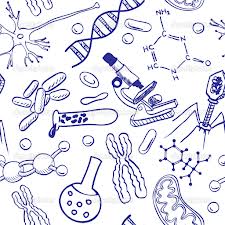 las materias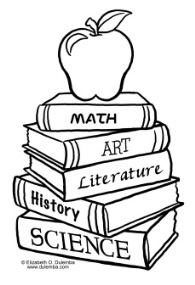 una búsqueda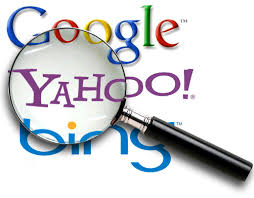 el coro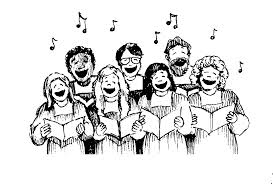 un discurso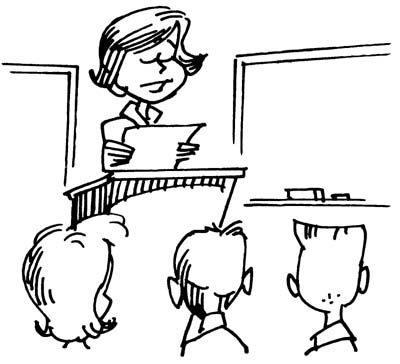 las tijeras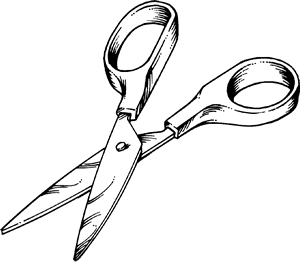 el teléfono celular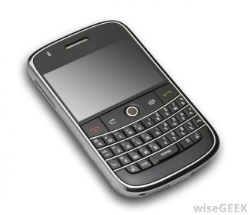 la química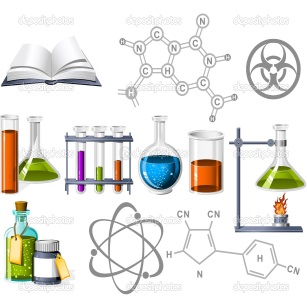 el armario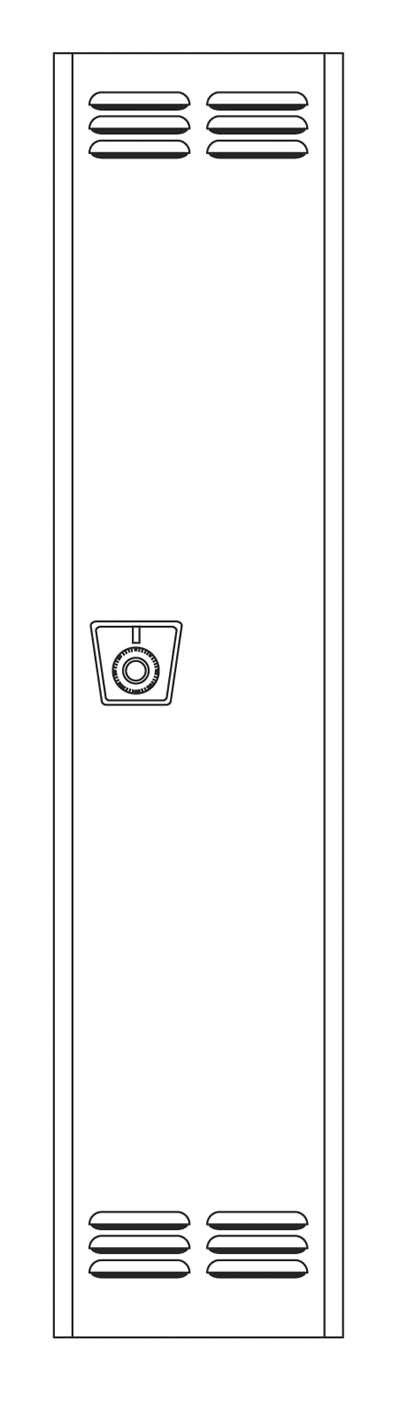 las actividades extracurriculares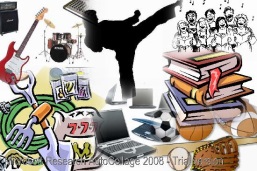 los asientos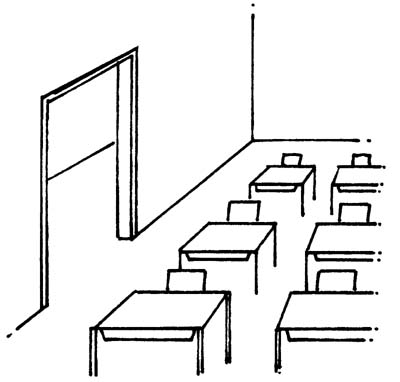 la grapadora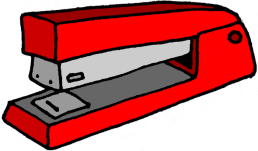 el informe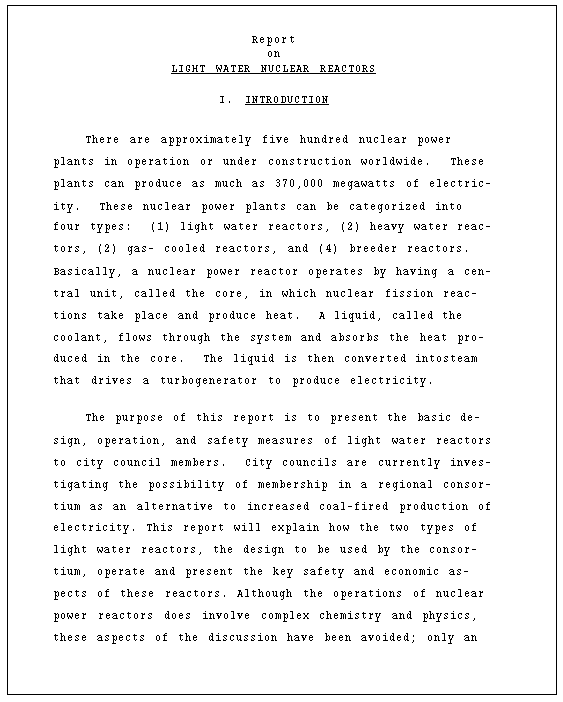 el equipo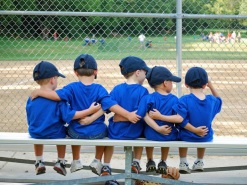 una buena nota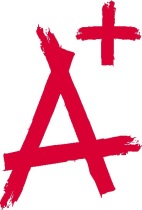 el gobierno estudiantil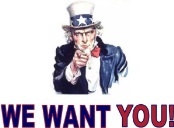 las reglas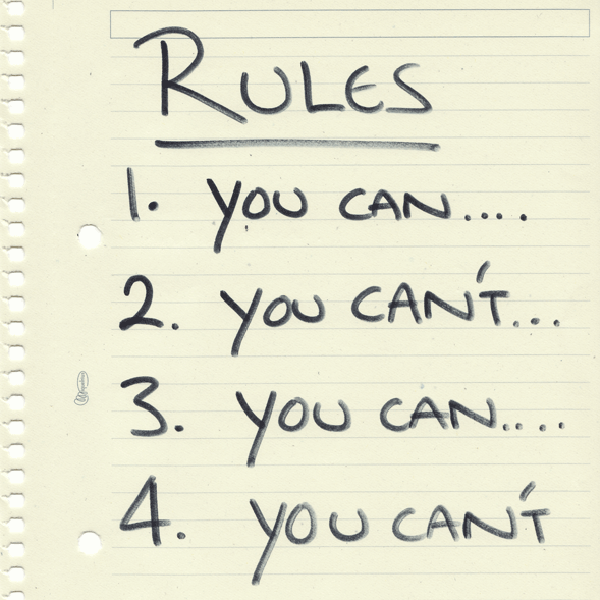 el sacapuntas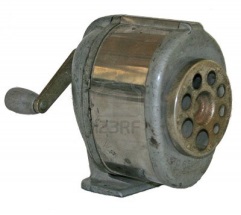 un proyecto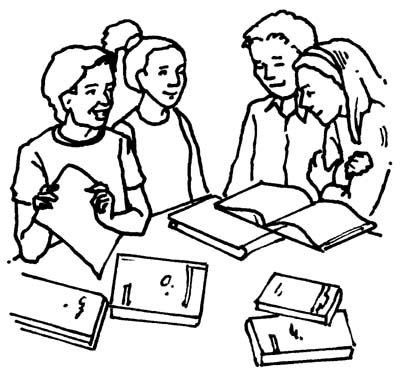 una pregunta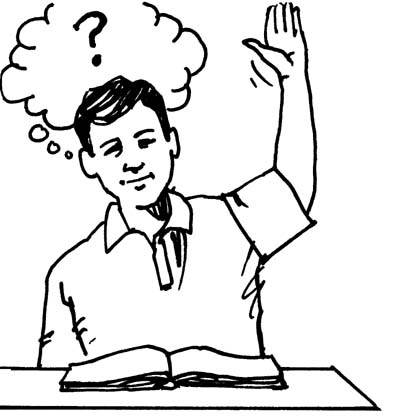 los materiales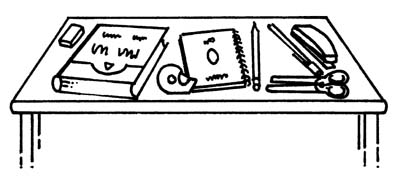 un mensaje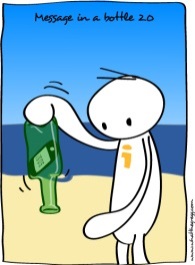 la Red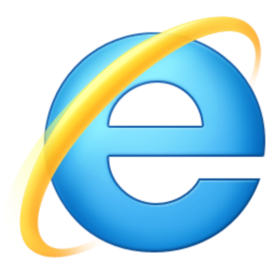 la cinta adhesiva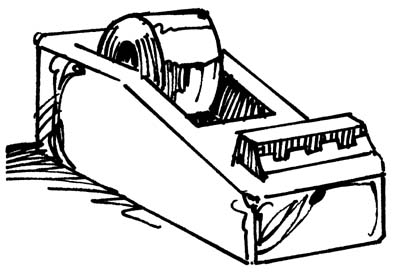 las animadoras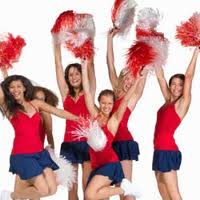 ¿